www.tc-gw-neustadt.de	Tennisclub Grün-Weiß e.V. Haltweg 26 67434 Neustadt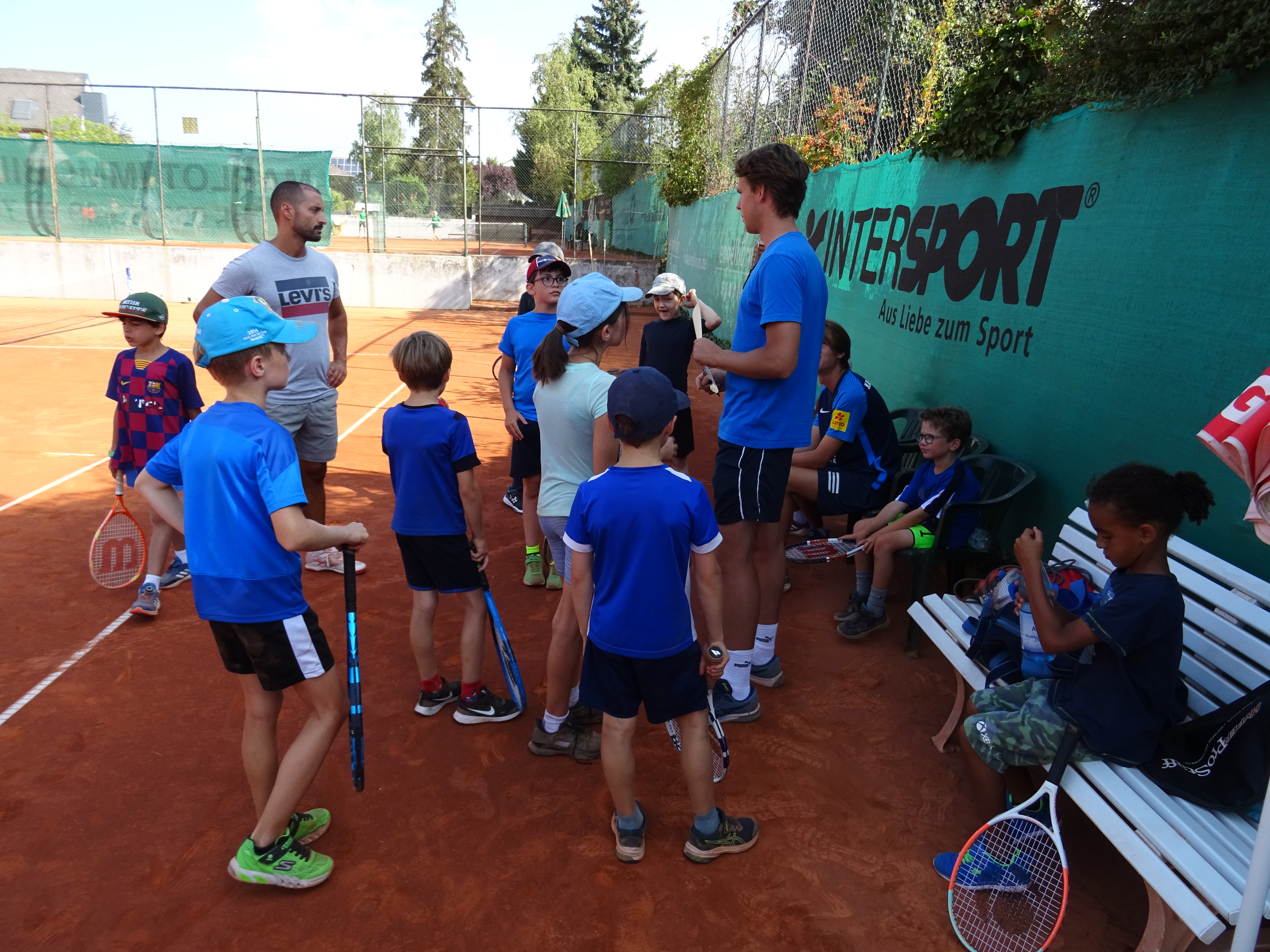 Tennis ist unter Anleitung einfacher als man glaubt.Der Tennisclub Grün-Weiß veranstaltet auch dieses Jahr wieder seine Ballschule für Kinder im Vorschulalter.Durch unsere Ballschule fördern wir gleichzeitig die  Koordination und bieten die Möglichkeit erste Erfahrungen mit dem Tennissport zu machen.Es sind keine Vorkenntnisse erforderlich, bei uns stehen Spaß und Bewegung im Vordergrund.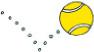 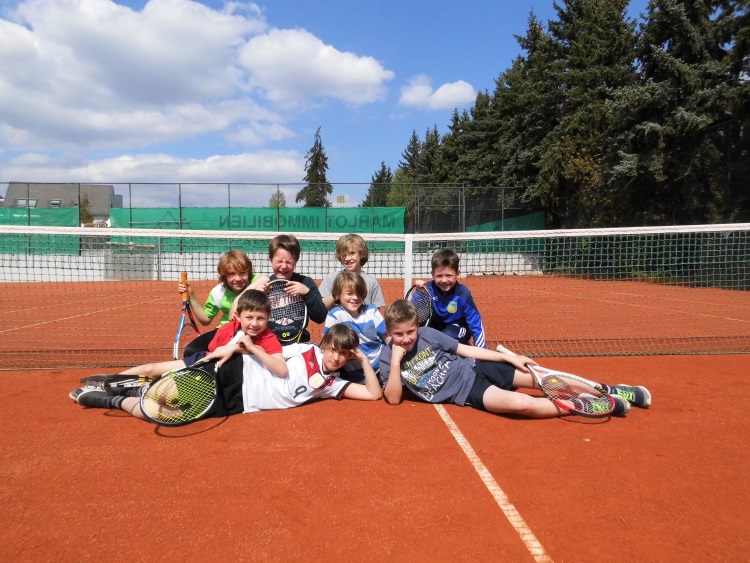 Teilnahme und Angebotfür Kinder ab Jahrgang 2018unter Anleitung unserer Tennistrainerwir schulen spielerisch Motorik und KoordinationGruppengröße: 3-4 Kinderauf unserer Tennisanlage und nur in der SommersaisonSchläger und Bälle werden gestelltinsgesamt 10 mal 60 Minuten für 79,00 € pro TeilnehmerBeginn ist jedes Jahr nach individueller Absprache ab Anfang Mai.AnmeldungAnmeldeformular (s. Rückseite) bitte ausgefüllt in den Briefkasten des Tennisclubs werfen, daraufhin melden wir uns umgehend bei Ihnen.Bei Fragen stehen wir Ihnen gerne zur Verfügung.Jugendwart:	Jan Baumheier (0157 33668851)	jan.baumheier@gmx.deTennisclub Grün-Weiß e.V. Haltweg 26 67434 Neustadte-mail: info@tc-gw-neustadt.de 